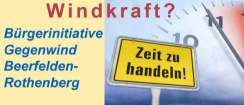 www.Gegenwind-Beerfelden-Rothenberg.deGegenwind-Info@gmx.deFragen zum Thema „Windkraft auf dem Gebiet der Stadt Oberzent“Sehr geehrte Damen und Herren!Vor der bevorstehenden Kommunalwahl am 29. April 2018 und der Wahl des Bürgermeisters für die Stadt Oberzent, besteht ein Bedürfnis der Bevölkerung, über die grundsätzliche Einstellung bei den zukünftigen Mandatsträgern zu politischen Entscheidungen informiert zu werden.Dieser Fragenkatalog geht an die Kandidaten, welche sich zu dem Bürgermeisteramt der Stadt Oberzent beworben haben.Angesichts der aktuellen Planungsabsichten, Wind-Industrieanlagen auf dem Katzenwinkel (Etzean/Airlenbach) und dem Finkenberg (Falken-Gesäß/Hinterbach/Olfen) zu errichten, hat die Bürgerinitiative „Gegenwind  Beerfelden-Rothenberg“  an Sie folgende Fragen:Sind Sie bereit, die Landschaftszerstörung durch Wind-Industrieanlagen auf den Höhen des Odenwaldes in Kauf zu nehmen?   ja       ⃝nein  X Meine Meinung: Ich werde mich mit den Möglichkeiten eines Bürgermeister dagegen einsetzenSehen Sie im Bau von Windrotoren auf den Odenwaldhöhen eine Beeinträchtigung der Lebensqualität für die Bevölkerung? 	ja      Xnein   ⃝  Meine Meinung: Aus meiner Sicht wird durch die Anlagen unsere wunderschöne Region beeinträchtigtHalten Sie den Mangel an Wind im Odenwald für ein Argument gegen die Errichtung von Windrotoren im Wald? ja    X			nein   ⃝	  Meine Meinung: Windkraftanlagen sollten in den Gebieten aufgestellt werden, in denen                 Entsprechender Wind vorhanden ist. Im Odenwald ist dass eben nicht so.Halten Sie folgenden Schutzstatus für hinreichend erfüllt in Bezug aufArtenschutz			ja  ⃝  		nein  ⃝Trinkwasserschutz		ja  ⃝  		nein  ⃝Denkmalschutz			ja  ⃝  		nein  ⃝Wald- und Naturschutz		ja  ⃝  		nein  ⃝Umweltverträglichkeit		ja  ⃝  		nein  ⃝	  Meine Meinung:		Das möchte ich ohne detaillierte Prüfung nicht bewerten.Halten Sie es für gerechtfertigt, dass die Stadt Oberzent ihre Planungshoheit zugunsten einer anderen Institution abtritt?    ja       ⃝nein  X  Meine Meinung:Sind Sie der Auffassung, dass die Mandatsträger der Stadt Oberzent (Bürgermeister, Magistrat, Stadtverordnete) ihre Möglichkeiten zum Widerstand gegen die Errichtung von Windrotoren durch Beschlussfassungen und juristischen Beistand aus nutzen sollten?ja       ⃝nein   ⃝  Meine Meinung:Auch hier möchte ich zunächst die , von den bestehenden Mandatsträger getroffenen Entscheidungen erheben und bewerten. Sehen Sie in einer von Windrotoren unbebauten Landschaft eine Chance für eine Gesundungsregion sowie für den Tourismus und für die Lebensqualität der Bevölkerung?ja      Xnein   ⃝  Meine Meinung:Sie können zu jeder Antwort Ihre Meinung hinzufügen. Wir bitten Sie uns Ihre Antwort mit der Post oder per E-Mail bis zum 21.03 mitzuteilen. Die Bürgerinitiative erlaubt sich, nach dem Informationsbedürfnis der Bevölkerung, die Antworten zu veröffentlichen.Herzlichen Dank sagt, Bürgerinitiative „Gegenwind Beerfelden-Rothenberg“Gegenwind-Info@gmx.de 